         		              Nueva                                                  Renovación Amigo INECUH   Socioeconómica   Excelencia Académica   Beca Oxford  Por Convenio 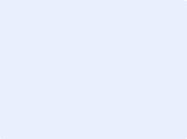  FOTOGRAFÍA          APELLIDO PATERNO       APELLIDO MATERNO                NOMBRE (S)FECHA DE NACIMIENTO:        SEXO:   F    M                                                         AÑO / MES / DÍADOMICILIO ACTUAL:                    COLONIA                                                   CALLE                                                               NÚMERO                     MUNICIPIO                                                                                  C.P.NÚMERO CELULAR                                                              LADA	                            CORREO ELECTRÓNICONOMBRE DEL PADRE:  	                                                                   APELLIDO PATERNO       APELLIDO MATERNO            NOMBRE (S)                 OCUPACIÓN:                                      TELÉFONO DEL TRABAJO                     SUELDO NOMBRE DE LA EMPRESA DONDE LABORA: NOMBRE DE LA MADRE:                        	                                     APELLIDO PATERNO       APELLIDO MATERNO            NOMBRE (S)          OCUPACIÓN:                                TELÉFONO DEL TRABAJO                         SUELDO NOMBRE DE LA EMPRESA DONDE LABORA: GASTOS MENSUALES COMPROBABLES: No. DE PERSONAS DEPENDIENTES ECONÓMICAMENTE: No. DE HIJOS QUE ESTUDIAN EN ESCUELAS PARTICULARES: NOMBRE DE LAS ESCUELAS: EL COMITÉ DE BECAS REALIZARÁ LA ASIGNACIÓN DE ACUERDO CON LOS SIGUIENTES CRITERIOS:LA DISPONIBILIDAD DEL NÚMERO DE BECAS QUE HAY POR ESCUELA.DANDO PREFERENCIA A LOS ALUMNOS QUE ACTUALMENTE DISFRUTAN DE BECA EN EL MISMO NIVEL Y QUE TENGAN DERECHO A RENOVARLA POR HABER OBTENIDO UN PROMEDIO MÍNIMO DE 8.5 TENGAN MAYOR NECESIDAD DE LA BECA EN FUNCIÓN DEL ANÁLISIS DE LA INFORMACIÓN LOS ALUMNOS DEBERÁN PRESENTAR EN TIEMPO Y FORMA SU SOLICITUD DE RENOVACIÓN PARA QUE ESTA ÉSTA SIGA VIGENTE. LAS DECISIONES DEL CÓMITE DE BECAS SON INAPELABLES. COPIA DE LA BOLETA FINAL DEL ULTIMO SEMESTRE CURSADO COPIA DEL COMPROBANTE DE PAGO DE INSCRIPCIÓN Y REINSCRIPCIÓN COPIA DE LA CONSTANCIA DE INGRESOS ECONÓMICOS MENSUALES DEL PADRE Y DE LA MADRE CUANDO AMBOS LABOREN O COPIA DE LA DECLARACIÓN ANUAL DE IMPUESTOS AL INGRESO DE LAS PERSONAS FÍSICAS DEL AÑO INMEDIATO ANTERIOR O UNA CARTA DONDE MANIFIESTEN BAJO PROTESTA DE DECIR LA VERDAD ACERCA DE SU INGRESO ANUAL. COPIA DE COMPROBANTES DE GASTOS MENSUALES (LUZ, AGUA, TELÉFONO, RENTA, COLEGIATURAS, ETC)Ingresa imagen de boleta de último semestre cursado:Ingresa imagen de comprobante de reinscripción:Ingresa imagen de comprobante de ingresos:Ingresa comprobante de gastos mensuales (luz, agua, teléfono):Ingresa imagen de credencial de estudiante:                 FECHA DE LA SOLICITUD                                                        FIRMA DEL PADRE, MADRE O TUTORNOTA: SI EL CÓMITE DE BECAS DETECTA QUE LA INFORMACIÓN PRESENTADA ES FALSA ESTE PROCEDERÁ A LA CANCELACIÓN DE LA BECA. SOLICITUD DE BECA TIPO DE BECA SOLICITADADATOS DE LA ESCUELA NOMBRE: INSTITUTO EDUCATIVO Y CLAVE: EMS-3/221CULTURAL HIDALGODOMICILIO:Libramiento Club Rotario 2000 s/nTELÉFONO: (779) 796 1720COLONIA: Cuxtitla MUNICIPIO: Tizayuca COSTOS ACTUALES COLEGIATURA$INSCRIPCIÓN$DATOS DEL ALUMNO SOLICITANTE DATOS SOCIO- ECONÓMICOS DESCRIPCIONES GENERALES DOCUMENTOS QUE DEBERÁN ACOMPAÑAR ESTA SOLICITUD 